Кабинет педагога – психолога, где реализуется программа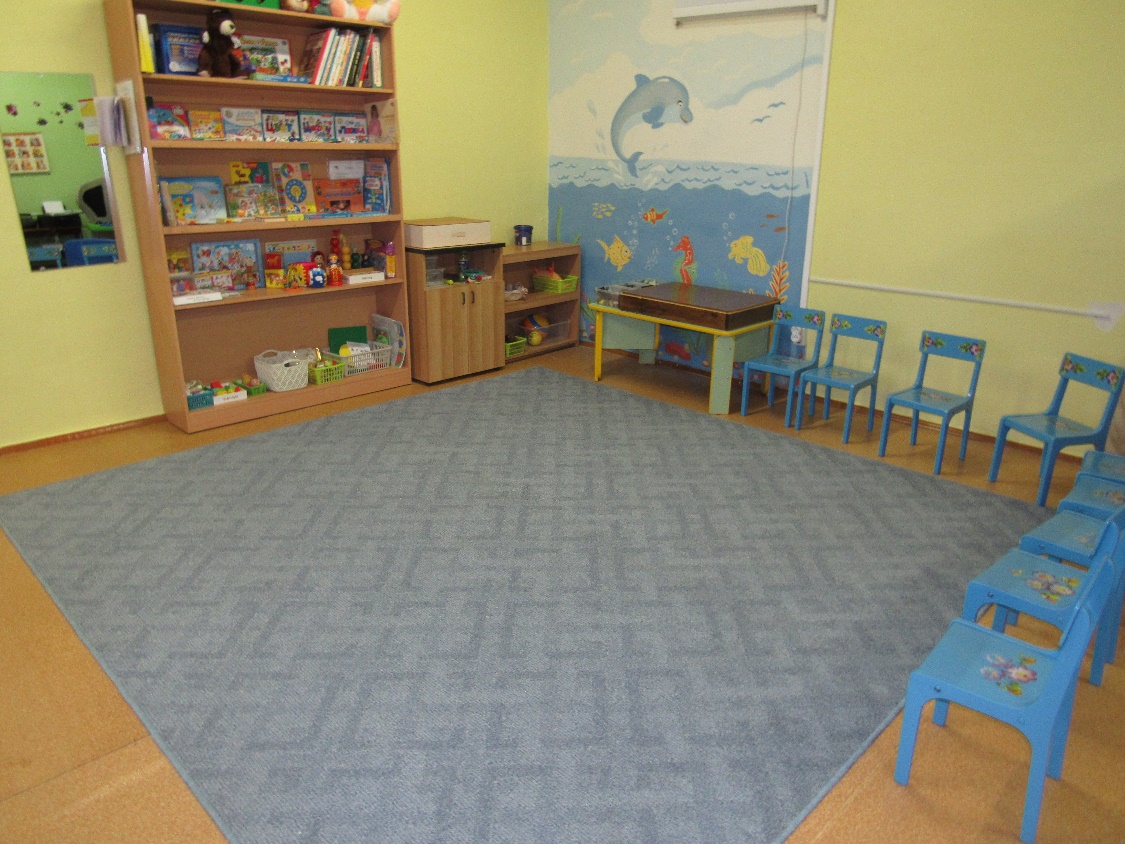 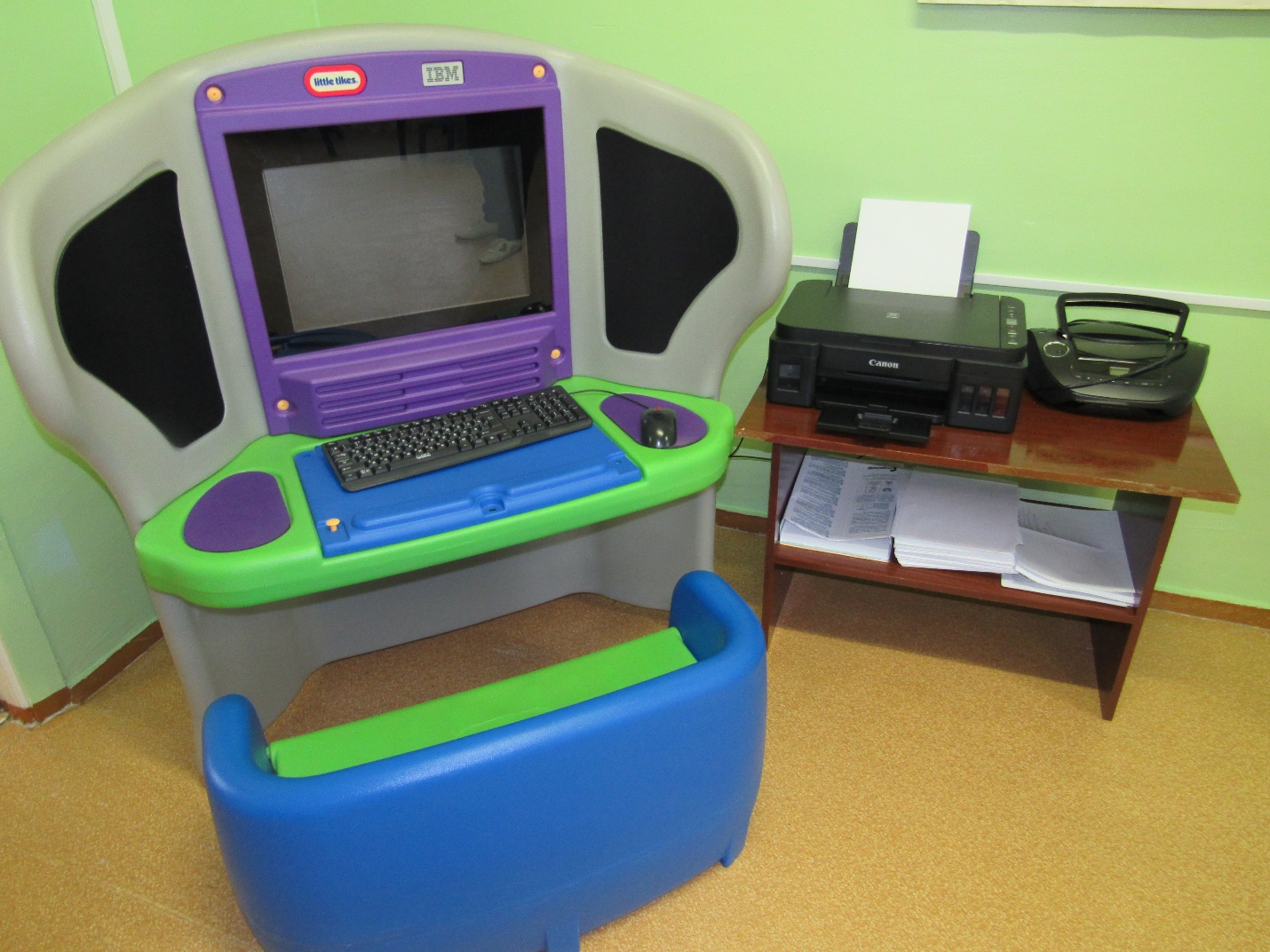 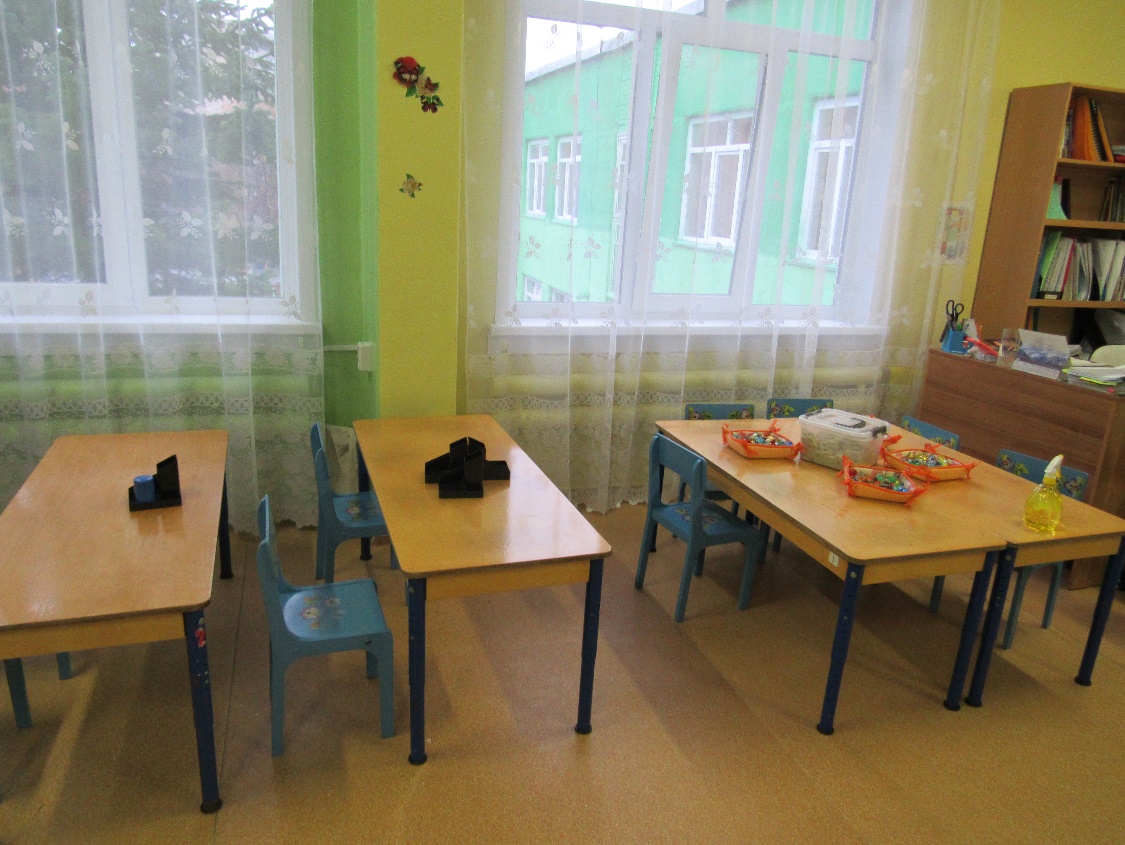 